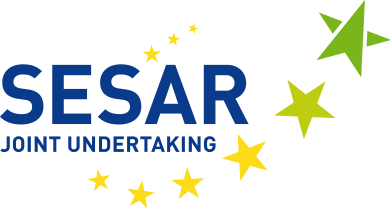 Reservnimekirja koostamine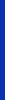 Õigusametnik (viide CN267)Kestus: 2 aastat – lepinguline töötaja – IV tegevusüksusÜhisettevõte SESAR korraldab värbamismenetluse, mille eesmärk on koostada reservnimekiri õigusametniku ametikoha täitmiseks. Töökoht asub Brüsselis Belgias, kus on ühisettevõtte SESAR peakorter.Lisateave ühisettevõtte SESAR tegevuse kohta on aadressil http://www.sesarju.eu.PEAMISED VASTUTUSVALDKONNADÕigusametnik asub tööle ühisettevõtte SESAR õigusküsimuste ja hanketalituses. Talituse juhi vahetus alluvuses täidab õigusametnik tööülesandeid, mis hõlmavad muu hulgas järgmist:arvamuste, aruannete ja töödokumentide koostamine ühisettevõtte SESAR igapäevategevusest ning kohaldatavate eeskirjade ja poliitika rakendamisest tulenevate juriidiliste probleemide kohta; juriidiliste dokumentide analüüsimine ja uuringute/analüüside tegemine juriidilise ja regulatiivkeskkonna kohta, milles ühisettevõte SESAR viib läbi oma tegevust; ühisettevõtte SESAR õigusdokumentide koostamisel abistamine; õigusabi andmine ühisettevõtte SESAR eeskirjade (eelkõige finantseeskirjade) sõnastamisel ja tõlgendamisel; toetus- ja hankemenetluste ettevalmistamine ning nendest tulenevate lepinguliste menetluste ja kokkulepetega seotud haldamine ja nõustamine.SOBIVUSKRITEERIUMIDKandidaadid peavad kuuluma kehtivasse EPSO (Euroopa Personalivaliku Amet) reservnimekirja IV tegevusüksuse lepinguliste töötajate sobivas profiilis.3.1	Nõutav miinimumkvalifikatsioonKandidaadil on haridustase, mis vastab vähemalt nelja-aastase nominaalõppeajaga lõpetatud ja diplomiga tõendatud kõrgharidusele õigusteaduse erialal,võiharidustase, mis vastab kolme-aastase nominaalõppeajaga lõpetatud ja diplomiga tõendatud kõrgharidusele õigusteaduse erialal, millele järgneb pärast kraadi saamist vähemalt üheaastane erialane töökogemus.3.2	Minimaalne nõutav töökogemusVähemalt kolmeaastane tõendatud erialane töökogemus pärast nõutava miinimumkvalifikatsioon saamist.3.3	Nõutav keeleoskusKandidaat peab valdama inglise keelt ning oskama rahuldavalt veel üht Euroopa Liidu ametlikku keelt tasemel, mis on vajalik ametikohaga seotud ülesannete täitmiseks.3.3	Lisaks peab sobiv kandidaatolema Euroopa Liidu liikmesriigi kodanik;olema täitnud talle seadusega ettenähtud sõjaväeteenistuskohustuse;omama kõiki kodanikuõigusi;esitama asjakohased iseloomustavad soovitused, mis kinnitavad kandidaadi sobivust ametikohaga seotud kohustuste täitmiseks;olema füüsiliselt võimeline oma ametikohustusi täitma. LISATEAVEKandidaadid peavad saatma e-posti aadressile recruitmentcn267@sesarju.eu ÜHE A4-vormis Adobe Acrobat PDF faili (maksimumsuurus 5MB), mis sisaldab KÕIKI järgmisi skannitud dokumente:Europassi vormingus elulookirjeldus (CV) (kättesaadav järgmisel veebilehel: http://europass.cedefop.europa.eu );allkirjastatud motivatsioonikiri (kuni 1 lk), milles kandidaat selgitab, miks ta on ametikohast huvitatud ja mis lisaväärtust ta valituks osutudes ühisettevõttele pakub;nõuetekohaselt täidetud ja allkirjastatud avaldus, võttes arvesse sobivus- ja valikukriteeriume (allalaaditav meie veebilehelt).Üks A4-vormis Adobe Acrobat PDF taotlusfail järgmise pealkirjaga: [PERENIMI_Eesnimi_CN267.pdf].Pealkiri ja vaba ametikoha täpne viide tuleb märkida e-kirja teemareal. Taotlused, kus Europassi CV ja avalduse vormingut ja/või sisu on muudetud, võib ühisettevõte kehtetuks tunnistada.Taotluste esitamise tähtpäev on 31. märts 2017 kl 23.00 Brüsseli aja järgi.Muud nõuded, ametiülesannete täielik loetelu ja lisateave valikumenetluse, töövestluse ja testide kohta ning töötingimuste teave on vaba ametikoha üksikasjalikus teates, mille saab alla laadida ühisettevõtte SESAR veebilehelt vabade töökohtade jaotisest: http://www.sesarju.eu/sesar-vacancies. Töövestlus toimub Brüsselis Belgias, kus on ühisettevõtte SESAR peakorter ja kus asub töökoht. Test ja/või töövestlus toimuvad esialgse kava kohaselt 2017. aasta aprilli teises pooles (kuni edasiste juhisteni ja olenevalt kandidaatide arvust). Kandideerijatele teatatakse tähtpäev vähemalt 15 päeva ette.Töövestluse järel soovitab valikukomisjon kõnealusele ametikohale kõige sobivamad kandidaadid. Valikukomisjoni koostatud sobivate kandidaatide nimekirja saab kasutada ka sarnase ametikoha täitmiseks, olenevalt ühisettevõtte vajadustest, ja see kehtib kuni 31. detsembrini 2017 (kehtivusaega saab pikendada). Igale kandidaadile teatatakse kirjalikult, kas ta lisati reservnimekirja või mitte. Kandidaadid peaksid arvesse võtma, et reservnimekirja lisamine ei taga töölevõtmist.